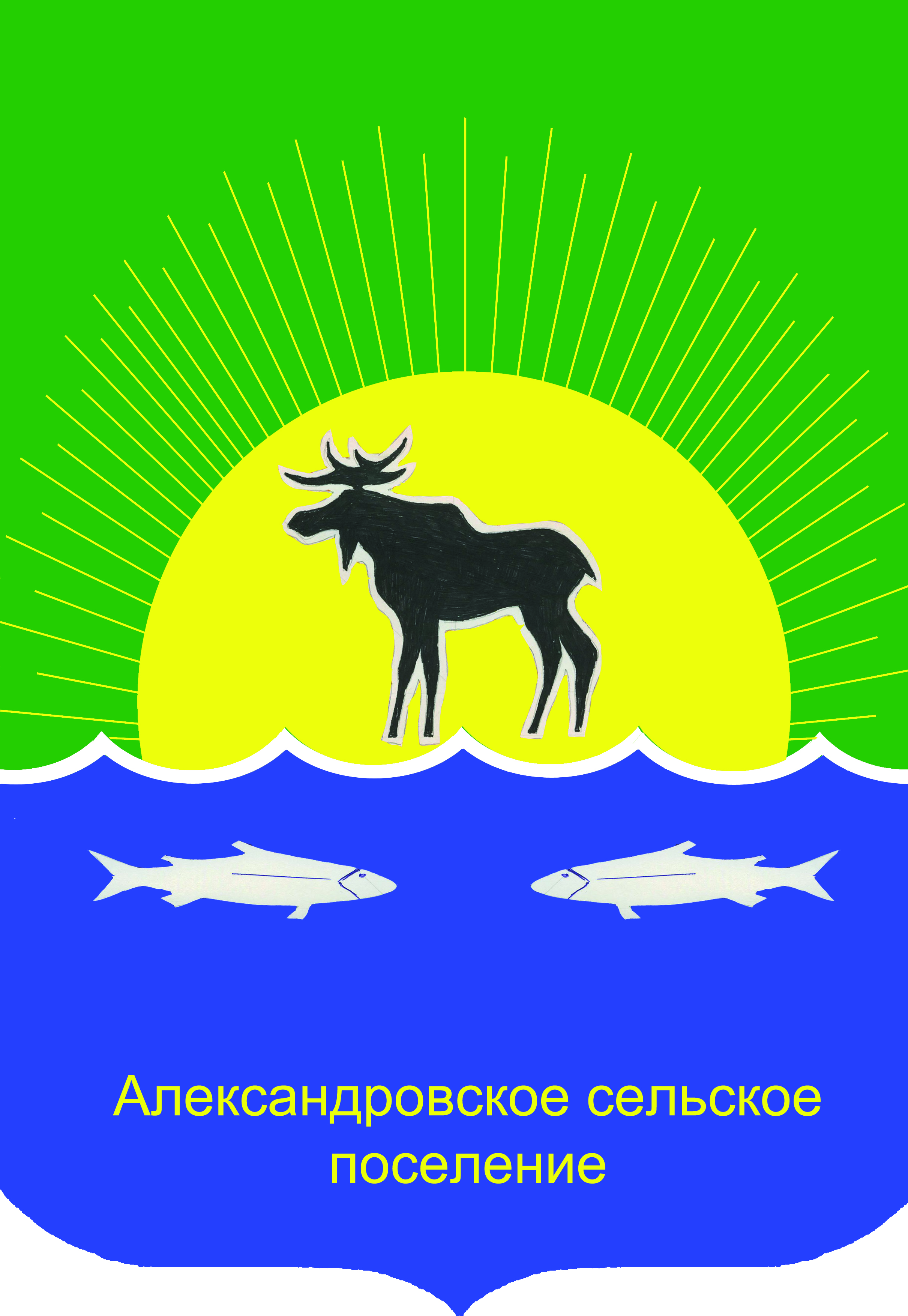 АДминистрация Александровского сельского ПОселенияПОСТАНОВЛЕНИЕВ соответствии со статьей 17 Федерального закона от 19.05.1995 № 82-ФЗ «Об общественных объединениях», статьей 31 Федерального закона от 12.01.1996 № 7-ФЗ «О некоммерческих организациях», п.2 ст.78.1 Бюджетного кодекса Российской Федерации, на основании решения Совета Александровского сельского поселения от 24.12.202 № 307-21-54п «О бюджете муниципального образования «Александровское сельское поселение» на 2022 год и плановый период 2023 и 2024 годов»,ПОСТАНОВЛЯЮ:Утвердить Порядок определения объема и предоставления субсидий из бюджета муниципального образования «Александровское сельское поселение» общественной организации «Ветеранов (пенсионеров) войны, труда. Вооруженных сил и правоохранительных органов» в рамках муниципальной программы «Социальная поддержка населения Александровского сельского поселения на 2021 -2025 годы», согласно приложению. Разместить настоящее постановление на официальном сайте Администрации Александровского сельского поселения http://www.alsadmsp.ru/.Настоящее постановление вступает в силу на следующий день после его официального опубликования.Настоящее постановление имеет обратную силу, то есть применяется к отношениям, возникшим после 1 января 2022 года.Контроль за исполнением настоящего постановления оставляю за собой. Глава поселения				   Подпись			            Д.В. ПьянковИсп. Букарина Т.Ф.Тел.: 2-44-03Разослать в дело: Букариной Т.Ф.Приложение к постановлению Администрации Александровского сельского поселенияот 02.03.2022 № 103Порядок определения объема и предоставления субсидий из бюджета муниципального образования «Александровское сельское поселение» общественной организации «Ветеранов (пенсионеров) войны, труда. Вооруженных сил и правоохранительных органов» в рамках муниципальной программы «Социальная поддержка населения Александровского сельского поселения на 2021-2025 годы»1.Общее положениеНастоящий Порядок определения объема и предоставления субсидий из бюджета муниципального образования «Александровское сельское поселение» общественной организации «Ветеранов (пенсионеров) войны, труда. Вооруженных сил и правоохранительных органов» в рамках муниципальной программы «Социальная поддержка населения Александровского сельского поселения на 2021-2025 годы» (далее – Порядок) разработан в соответствии с п.2 статьи 78.1 Бюджетного кодекса Российской Федерации и устанавливает процедуру определения объема и предоставления, и использования субсидий из бюджета Александровского сельского поселения общественной организации «Ветеранов (пенсионеров) войны, труда. Вооруженных сил и правоохранительных органов».  1.1. Субсидии предоставляются общественной организации «Ветеранов (пенсионеров) войны, труда. Вооруженных сил и правоохранительных органов» (далее – получатели субсидий) в целях привлечения их к решению вопросов местного значения, поддержки их деятельности в этой сфере, развития общественной инициативы и активности граждан.Субсидия предоставляется на безвозмездной и безвозвратной основе в целях возмещения затрат организаций в связи с выполнением работ, оказания услуг в рамках реализации и выполнения общественно полезных программ.1.2. Основными условиями предоставления субсидий являются:общественно – социальная значимость мероприятий, предоставляемых на получение субсидий;предоставление получателем субсидий документов, указанных в пункте 6 настоящего порядка;наличие у получателя субсидий собственного вклада в реализацию мероприятия в виде выполнения работ, оказания услуг или денежных средств, имущества.1.3. Субсидия предоставляется в пределах бюджетных ассигнований и лимитов бюджетных обязательств, предусмотренных сводной бюджетной росписью бюджета муниципального образования «Александровское сельское поселение» на текущий финансовый год.2. Условия и порядок предоставления субсидий2.1. Главным распорядителем бюджетных средств является Администрация Александровского сельского поселения (далее – Администрация), который осуществляет перечисление субсидий общественной организации «Ветеранов (пенсионеров) войны, труда. Вооруженных сил и правоохранительных органов» в рамках муниципальной программы «Социальная поддержка населения Александровского сельского поселения на 2021-2025 годы».2.2. Получатель субсидии предоставляет в Администрацию (Главному специалисту по бюджету и налоговой политике) следующие документы:Заявку на очередной финансовый год на получение субсидии с указанием проблем, целей и задач, содержание запланированных мероприятий, календарного плана исполнения работ.Выписку из единого государственного реестра юридических лиц, копию учредительных документов, копию свидетельства о государственной регистрации, копию свидетельства о поставке на учет в налоговых органах, заверенные печатью.2.3. Главный специалист по бюджету и налоговой политике (далее – Специалист) Администрации осуществляет проверку полученных документов в течение 5 рабочих дней со дня их подачи. Специалист вправе направить мотивированный запрос о предоставлении дополнительных документов для предоставления субсидии.2.4. Субсидии предоставляются общественной организации «Ветеранов (пенсионеров) войны, труда. Вооруженных сил и правоохранительных органов» на осуществление их уставной деятельности, на реализацию социально значимых программ.2.5. Субсидия предоставляется на основании соглашений о предоставлении субсидий, заключаемых между Администрацией и организацией.2.6. Перечисление субсидии на расчетный счет организации, указанный в Соглашении осуществляется в течение 5 рабочих дней со дня подписания распоряжения.3. ОтчетностьОбщественная организация «Ветеранов (пенсионеров) войны, труда. Вооруженных сил и правоохранительных органов» обязуется:3.1.1. предоставлять в Администрацию на бумажном носителе отчеты о расходовании средств субсидии по форме согласно Приложению № 2 к настоящему порядку: за 1 полугодие 2022 года, не позднее 15 июля 2022 года; за 2022 год, не позднее 01 февраля 2023 года. Отчет заполняется в рублях с двумя знаками после запятой;3.1.2. предоставлять с годовым отчетом следующие документы: копии муниципальных контрактов, договоров; копии справок и актов о стоимости выполненных работ и затрат (КС-2, КС-3), составленные по формам, утвержденной Росстатом; копии товарных накладных; копии платежных документов, подтверждающих оплату товаров, работ и услуг и другие, подтверждающие расходование средств субсидии, документы;3.1.3. по запросу Администрации в указанные сроки и порядке предоставлять иную информацию, а так же документы, необходимые для осуществления контроля средств субсидии.4. Ответственность и контрольАдминистрация обеспечивает контроль за целевым использованием субсидии в соответствии с действующим законодательством и муниципальными правовыми актами, условиями соглашения, организует процедуру приема промежуточных и итоговых финансовых отчетов;Общественная организация «Ветеранов (пенсионеров) войны, труда. Вооруженных сил и правоохранительных органов» обеспечивает целевое использование субсидии и своевременное предоставление отчетов;Главным специалистом по бюджету и налоговой политике, определенными постановлением Администрации Александровского сельского поселения в обязательном порядке осуществляется проверка соблюдения условий, целей и порядка предоставления субсидий организациями;В случае выявления нецелевого использования предоставленных субсидий Администрация направляет получателю субсидии уведомление о возврате денежных средств в размере средств, использованных не по целевому назначению. Получатель субсидии должен в течение 15 рабочих дней возвратить денежные средства, использованные не по целевому назначению в доход бюджета поселения; В случае наличия неиспользованного остатка средств субсидии в текущем году, производится возврат средств не позднее 25 числа месяца, следующего за отчетным периодом;Ответственность за нецелевое использование субсидий, предоставленных из бюджета поселения общественным организациям, несет руководитель общественной организации  «Ветеранов (пенсионеров) войны, труда. Вооруженных сил и правоохранительных органов».Приложение №1к постановлению АдминистрацииАлександровского сельского поселенияот 02.03.2022 № 103ОТЧЕТо расходовании субсидии, полученной из бюджета муниципального образования  «Александровское сельское поселение»по Соглашению №  от ____________________________________________________________________________(наименование организации-получателя средств по поручению, юридический адрес, контактный телефон)____________________________________________________________________________(целевое назначение денежных средств)на сумму                                   руб.      коп.Копии документов, подтверждающие фактическое направление субсидии, прилагаются (наименование, количество):1. _______________________________________________________________2. _______________________________________________________________3. _______________________________________________________________4. _______________________________________________________________5. _______________________________________________________________Руководитель                        ___________________    _______________                                               (расшифровка подписи)        (подпись)Исполнитель                         ___________________    _______________       (расшифровка подписи)       (подпись)Приложение №2к постановлению АдминистрацииАлександровского сельского поселенияот 02.03.2022 № 103СОГЛАШЕНИЕпредоставление субсидий из бюджета муниципального образования «Александровское сельское поселение» общественной организации «Ветеранов (пенсионеров) войны, труда. Вооруженных сил и правоохранительных органов» в рамках муниципальной программы «Социальная поддержка населения Александровского сельского поселения на 2021-2025 годы»с. Александровское	"	"	20	г.Администрация Александровского сельского поселения, в лице Главы администрации Александровского сельского поселения ___________________	, действующего на основании Устава, именуемая в дальнейшем "Администрация", с одной стороны и (наименование организации, получателя субсидии), именуемый(ая) в дальнейшем "Получатель субсидии", в лице________________, действующего на основании______________, с другой стороны, вместе именуемые "Стороны", заключили настоящее Соглашение (далее - Соглашение) о нижеследующем.Предмет Соглашения, порядок расчетаНастоящее	Соглашение определяет условия взаимодействия Администрации и Получателя субсидии при предоставлении субсидии на__________________________ (цель выделения субсидии).Субсидия предоставляется на безвозмездной и безвозвратной основе.Предоставляемая субсидия имеет целевое назначение и не может быть использована в целях, не предусмотренных в пункте 1.1 настоящего Соглашения.Сумма субсидии на 20 __ год составляет______________(___) рублей.Условия предоставления субсидииСубсидия предоставляется при соблюдении условий, установленных Порядком определения объема и предоставления субсидий из бюджета муниципального образования «Александровское сельское поселение» общественной организации «Ветеранов (пенсионеров) войны, труда. Вооруженных сил и правоохранительных органов» в рамках муниципальной программы «Социальная поддержка населения Александровского сельского поселения на 2021-2025 годы» (далее - Порядок), в объеме бюджетных ассигнований, предусмотренных решением Совета Александровского сельского поселения о бюджете муниципального образования «Александровское сельское поселение» на текущий финансовый год и плановый период.Субсидия перечисляется на открытый Получателем субсидии в кредитных учреждениях банковский счет.Обязанности СторонПолучатель субсидии обязан:Предоставить в администрацию Александровского сельского поселения документы, установленные пунктом 2.2 Порядка.В случае изменения документов, указанных в пункте 2.2 настоящего Порядка, представить в уполномоченный орган измененные документы в срок не более 10 календарных дней с даты внесения соответствующих изменений.Осуществлять обособленный учет субсидий (поступления и расходов, производимых за счет субсидии).Своевременно представлять отчетность, предусмотренную Порядком и приложением к соглашению.Осуществлять возврат денежных средств в бюджет муниципального образования «Александровское сельское поселение» в случаях и порядке, установленных бюджетным законодательством Российской Федерации и Порядком.3.2. Администрация обязана:Своевременно перечислить субсидию в размере и сроки, определенные настоящим Соглашением и Порядком.Права СторонАдминистрация вправе:Осуществлять проверку соблюдения Получателем субсидии условий, целей и порядка их предоставления.Осуществлять проверку деятельности Получателя субсидии по вопросам, связанным с исполнением Соглашения.Осуществлять контроль соблюдения условий, целей и порядка предоставления субсидий.Уменьшить размер предоставляемой субсидии в случае уменьшения в установленном порядке (недостаточности) лимитов бюджетных обязательств.В одностороннем порядке расторгнуть настоящее Соглашение в случаях:- несоблюдения Получателем субсидии требований раздела 3 настоящего Соглашения;- объявления несостоятельности (банкротства), ликвидации или реорганизации Получателя субсидии;- не целевого использования Получателем субсидии предоставленной субсидии;- не использования Получателем субсидии предоставленной субсидии в установленный настоящим Соглашением срок.Получатель субсидии вправе:Получать субсидию за счет средств муниципального образования «Александровское сельское поселение» при выполнении условий ее предоставления, установленных правовыми актами администрации муниципального образования «Александровское сельское поселение» и настоящим Соглашением.Получать имеющуюся в Администрации информацию, касающуюся вопросов предоставления субсидии, указанных в пункте 1 Соглашения.Ответственность СторонОтветственность по Соглашению Стороны несут в порядке и по основаниям, предусмотренным законодательством Российской Федерации.Администрация несет ответственность за нарушение Порядка и сроков предоставления субсидии организации.Получатель субсидии в соответствии с законодательством Российской Федерации несет ответственность за достоверность, своевременность и полноту сведений, представляемых в Администрацию Александровского сельского поселения.Заключая настоящее Соглашение, получатель субсидии подтверждает свое согласие на осуществление администрацией, а также органами муниципального финансового контроля, проверок соблюдения условий, целей и порядка их предоставления.Форс-мажорСтороны освобождаются от ответственности за частичное или полное неисполнение обязательств по настоящему Соглашению, если оно явилось следствием обстоятельств непреодолимой силы и если эти обстоятельства повлияли на исполнение настоящего Соглашения.Срок исполнения обязательств по настоящему Соглашению продлевается соразмерно времени, в течение которого действовали такие обстоятельства, а также последствия, вызванные этими обстоятельствами.Сторона, для которой создалась невозможность исполнения обязательств по настоящему Соглашению вследствие обстоятельств непреодолимой силы, должна известить другую Сторону в письменной форме без промедления о наступлении этих обстоятельств, но не позднее 10 (десяти) дней с момента их наступления. Извещение должно содержать данные о наступлении и характере указанных обстоятельств и о возможных их последствиях. Сторона должна также без промедления не позднее 10 дней известить другую Сторону в письменной форме о прекращении этих обстоятельств.Заключительные положенияЛюбые дополнения и изменения к Соглашению считаются действительными, если они оформлены в письменном виде и подписаны Сторонами.Соглашение вступает в силу с момента его подписания и действует до "__"	20__г.Все споры, которые могут возникнуть при исполнении Соглашения, Стороны решают путем переговоров. При не достижении согласия споры решаются в судебном порядке.Соглашение может быть расторгнуто по соглашению Сторон, а также в соответствии с пунктом 4.1.4 настоящего Соглашения.Соглашение составлено в двух экземплярах, имеющих равную юридическую силу, по одному для каждой из Сторон.Реквизиты и подписи Сторон02.03.2022                                                                                                                № 103                                                                                                                         № 103                                                                                                                         № 103                                                                                                                 № 103Об утверждении порядка определения объема и предоставления субсидий из бюджета муниципального образования «Александровское сельское поселение» общественной организации «Ветеранов (пенсионеров) войны, труда. Вооруженных сил и правоохранительных органов» в рамках муниципальной программы «Социальная поддержка населения Александровского сельского поселения на 2021 -2025 годы»Об утверждении порядка определения объема и предоставления субсидий из бюджета муниципального образования «Александровское сельское поселение» общественной организации «Ветеранов (пенсионеров) войны, труда. Вооруженных сил и правоохранительных органов» в рамках муниципальной программы «Социальная поддержка населения Александровского сельского поселения на 2021 -2025 годы»№ п/п№ и дата платежного документаКому перечисленоНазначение и вид платежаСумма платежа, руб.ИтогоИтогоИтогоИтогоАдминистрация Александровского сельского поселенияПолучатель субсидии